Koolrabi met pittige sandwich 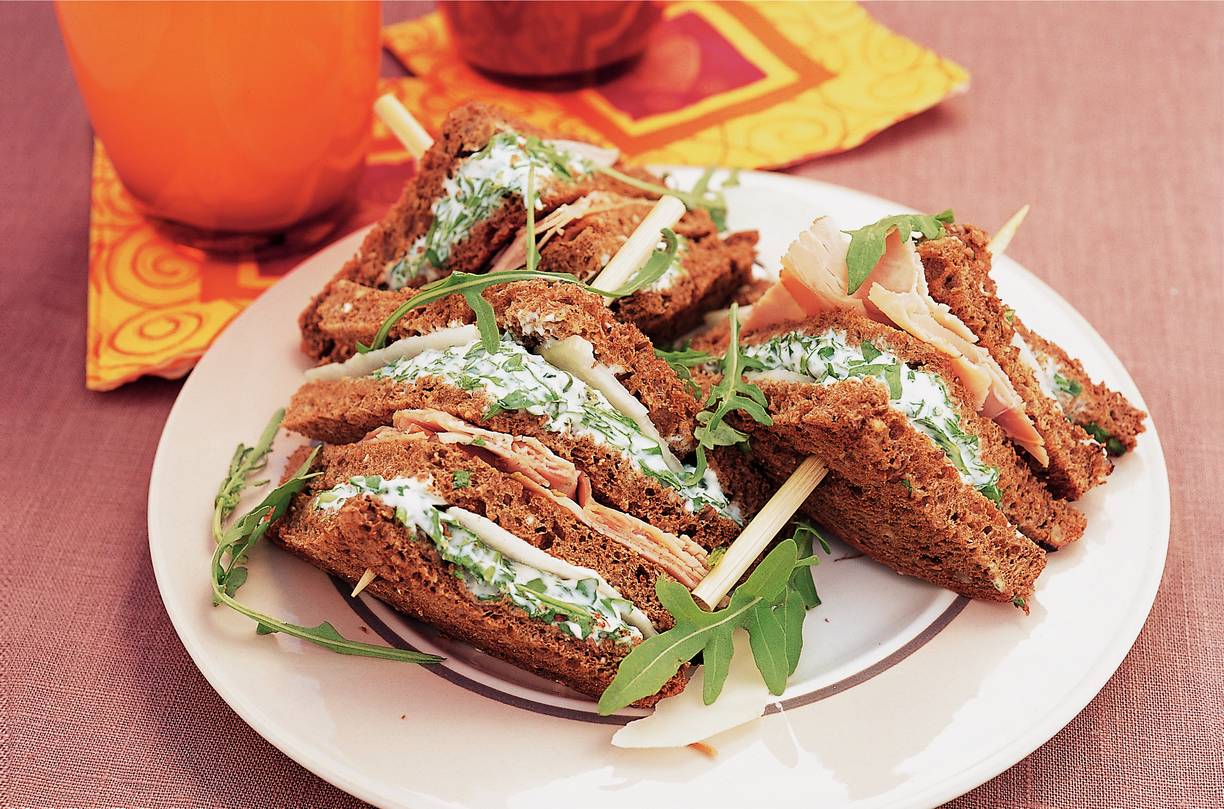 Ingrediënten :4 personen1 koolrabi100 g crème fraiche30 g rucolasla8 sneetjes volkoren meergranenbrood1 eetlepel Dijonmosterd4 plakjes gegrilde achterhamAan de slag:Koolrabi (met kaasschaaf) in dunne plakken snijden.  Crème fraiche losroeren met rucola en pittig op smaak brengen met zout en peper.  1 sneetje brood besmeren met mengsel en met koolrabi beleggen, 1sneetje1 dun besmeren met mosterd en met ham beleggen. Stapels maken van de 2 sneetjes  en diagonaal doorsnijden. 